Corpus Christi RC Primary School 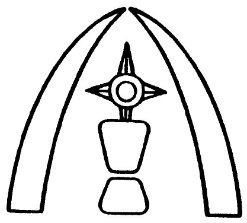 JOB DESCRIPTIONJob Title: Level 2 Teaching AssistantJob Title: Level 2 Teaching AssistantDirectorate: People, Communities and SocietySchool: Corpus Christi R.C Primary SchoolGrade:  Grade 3 Point 16-21Grade:  Grade 3 Point 16-21Job Purpose:To work under the guidance/instruction of designated teaching/senior staff to undertake work/care/support programmes, to enable access to learning for pupils and to assist the teacher in the management of pupils and the classroom. Work may be carried out in the classroom or outside the main teaching area under the guidance of teaching staff.FOR CHILD PROTECTION PURPOSES AN ENHANCED DISCLOSURE WILL BE REQUIRED FOR THIS POSTKey Tasks:Support for PupilsEstablish rapport and respectful, trusting relationships with pupils, acting as a role model and setting high expectations.Supervise and provide particular support for pupils, including those with special needs, ensuring their access to learning resources.Ensure pupils’ safety, welfare and personal hygiene. (Basic First aid to be included where appropriate).Promote inclusion and acceptance of all pupils in the classroom by encouraging them to interact with each other and to engage in activities led by the teacher.Support the implementation of IEP’s, Behaviour Plans & personal care programmes.Promote self-esteem and independence amongst pupils.Provide feedback to pupils on their progress and achievement under the guidance of a teacher, in line with school policy.Support for TeachersPromote good pupil behaviour, dealing promptly with conflicts in line with school behaviour policiesEstablish constructive relationships with parents and carers, promoting the School’s home/school liaison policy.Assist the teacher with the preparation of teaching and learning materials and resources.Undertake structured and agreed learning activities / programmes, being aware of pupil learning styles. Adjust activities according to pupil responses / needs.Work with pupils on programmes linked to local and national curriculum and learning strategies e.g. literacy, numeracy,  early years, recording achievement, progress and feeding back to the teacherMonitor pupils’ responses to learning activities and achievement as directed.Provide detailed feedback to teachers on pupils’ achievement, progress, problems etc. as requestedUndertake pupil record keeping as requestedAssist with the collation of pupil reports as requested by the teacher. This may involve data input.Support the effective use of ICT in learning activities and develop pupils’ competence and independence in its use.Maintain a purposeful, orderly and supportive environment, in accordance with lesson plans.To be responsible for putting up displays of pupils’ work in consultation with class teachers.Prepare, maintain and use equipment/resources required to meet the lesson plans/learning activity and assist pupils in their use.Administer and mark routine tests e.g. spelling, mental arithmetic and invigilate tests as required.Provide clerical support for teacher’s e.g. photocopying, filing, collecting money, checking deliveries and placing goods in stock, maintaining records of stock, administering coursework, production of work sheets for agreed activities.Support for the SchoolBe aware of and comply with policies relating to child protection, health & safety, confidentiality and data protection, reporting all concerns to a nominated person.Contribute to the overall work, smooth running and ethos of the schoolAppreciate and support the role of other people in the team.Attend and participate in meetings as requiredImprove one’s own practice through training, self-evaluation and performance management.Assist with the supervision of pupils out of directed lesson time, including before and after school and at lunch time, within working hours.Accompany teaching staff and pupils on visits, trips and out-of-school activities as required and take responsibility for a group under the supervision of a teacher.Standard Duties:To actively promote the equalities and diversity agenda in the workplace and in service delivery.To be familiar with customer care and health and safety polices of the Council/ Directorate.To participate in self-improvement in performance through workplace development.Undertake any additional duties commensurate with the grade of the post.Contacts:Teaching and other staff in the School, pupils, parents/relatives/carers, Peripatetic ServicesEducational Psychologists and other education or health care professionals, Governors